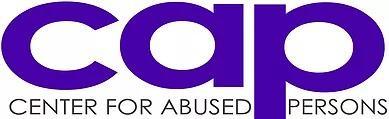 "Challenge the toxic: Youth Ending the Cycle of Relationship Violence."Essay Contest Information  Electronic Application:  CAP ScholarshipPLEASE NOTE: THE ENTIRE APPLICATION MUST BE COMPLETED AT ONE TIME. IT DOES NOT SAVE. APPLICANTS ARE ADVISED TO PREPARE THEIR ESSAY PRIOR TO COMPLETING THE FORM, AND SUBMIT ALL INFORMATION WHEN COMPLETE. ABOUT: The Center for Abused Persons is a private non-profit agency dedicated to reducing the incidence of physical, sexual and emotional abuse - without consideration of age, gender or type of abuse - within Charles County 24 hours every day through treatment and supportive services.  CAP Would like to offer an award to the winner of an essay regarding one of the following topics.First $100 and Second $75 place awards will be given on the middle and high school levels.   * For more information about CAP visit:  https://www.centerforabusedpersonscharlescounty.org/ELIGIBILITY: Applicants must be a Charles County public or private middle or high school student Applicants must be able to articulate how Center for Abused Persons make an impact on the community Applications must be submitted by October 1st APPLICATION REQUIREMENTS: Complete the online form Include an essay of no more than 500 words describing how CAP has influenced you or the community in one or both of the following areas: Healthy Relationships: Define what healthy relationships are and how you can/have encouraged them in your community. Share an experience of an unhealthy relationship and how they survived and came out on the other side.SELECTION & NOTIFICATION: A committee of CAP board members will select the final winning essay Essays will be judged on the following criteria:  Technical merit:  Correct use of grammar, spelling & punctuation Specific supporting details Uniqueness of experience Impact of experience on student’s life  Winners will be notified by October 10th and will be asked to read their essays at CAP’s community breakfast October 24th, 2019 at 8AM. 